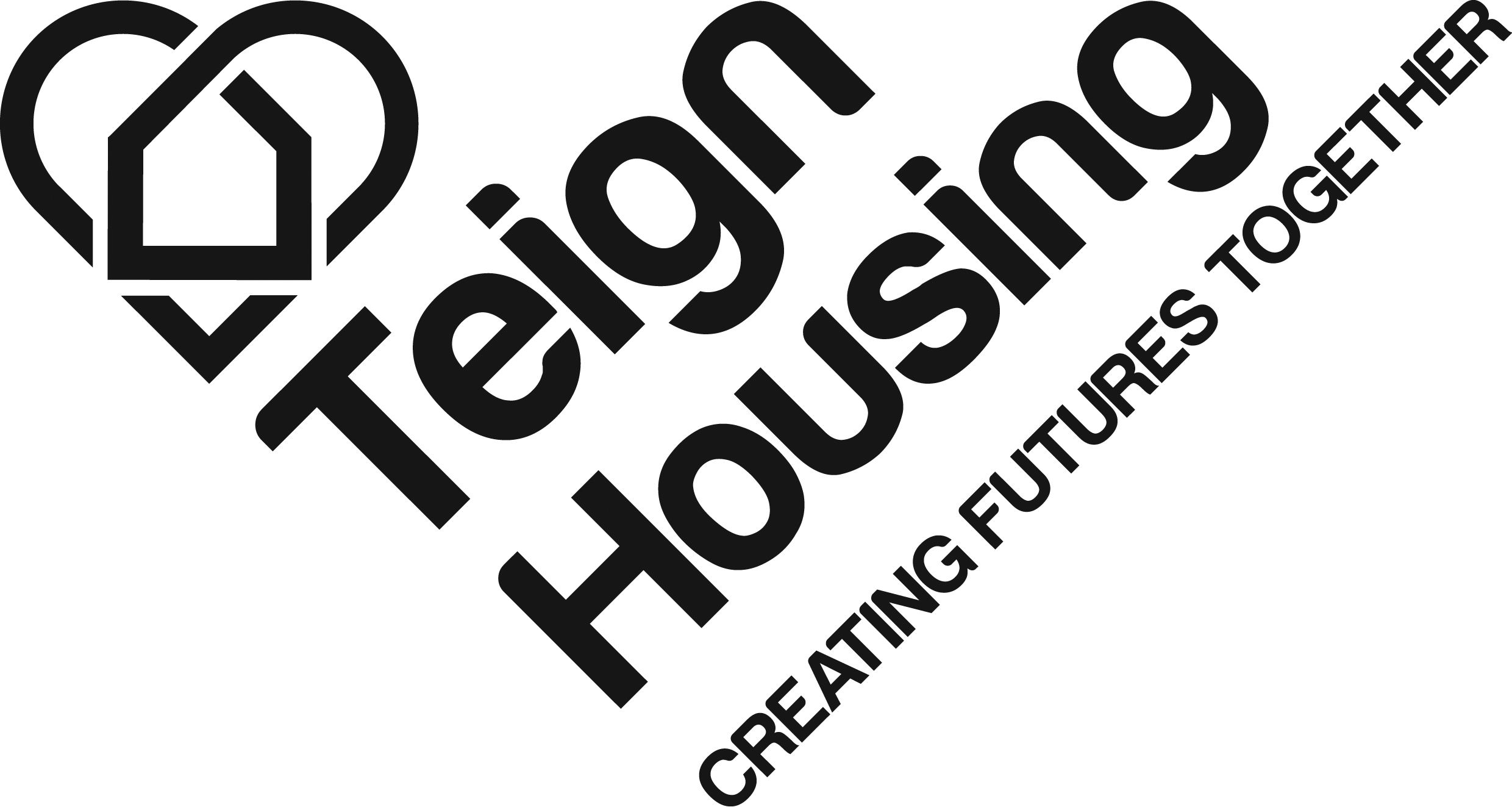 What is the Tenants' Forum Community Chest?The Tenants' Forum Community Chest is a £5,000 fund that Teign Housing sets aside for local community projects.  From 1 April 2024 to 31 March 2025, we will be granting Community Chest awards, up to a maximum of £500 (no minimum amount).Awards will be made to projects or events that will help improve the lives of Teign Housing tenants and the surrounding community in which they live.   Applicants must be able to clearly demonstrate how the proposed project or event will benefit the community, and that there has been consultation with local residents.  A panel of Teign Housing residents from the Tenants' Forum will consider the applications and make decisions about awards. As a condition of receiving a Community Chest Award, all successful applicants are required to submit full details for the money spent and complete an evaluation form outlining the project's success.    How to make an applicationComplete the application form and send it to Niki Holmes, Resident Involvement Manager, Teign Housing, Millwood House, Collett Way, Newton Abbot, TQ12 4PH, or email Nicholetta.holmes@teignhousing.co.ukIf you need any help completing the form or want to talk about your project to see if it would be suitable, please contact Niki Holmes, Resident Involvement Manager at Teign Housing, 01626 322825 or email Nicholetta.holmes@teignhousing.co.ukPlease allow up to three weeks for applications to be considered.                                                  Continued →Please return your completed form to:Niki Holmes, Resident Involvement Manager, Teign Housing, Millwood House, Collett Way, Newton Abbot, TQ12 4PH or email Nicholetta.holmes@teignhousing.co.uk 